10-ES SZÁMÚ ÁLTALÁNOS ISKOLA SZATMÁRNÉMETIII.B osztályTANÍTÓNŐ: BARANYAI ZSUZSAAnyanyelv és kommunikáció       -Fülöp maradKeresztrejtvény megfejtéseSzürke turbékoló madár    Télen hull A tiltott gyümölcsTavasz törékeny, lila virág.Templomtorony rejti, kongatni szoktákMEGFEJTÉS: …………………………….(GÓLYA)A gólya bemutatása pár mondatban – testfelépítése, táplálkozása, szaporodása, életmódja                                                                    Milyen hangot halllat?Egy kép bemutatásaAdjunk nevet a gólyának! Segít az anagramma!   Gólyáról szóló mondóka, ének bemutatásaFülöp marad című vers bemutatása, feldolgozása, Illusztráció készítése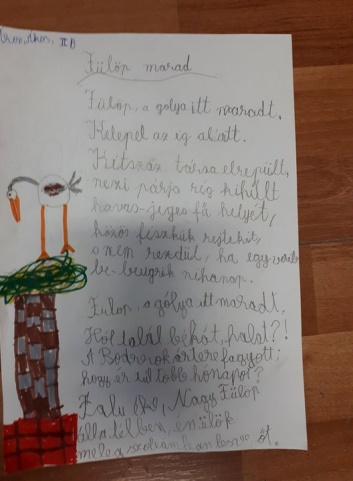 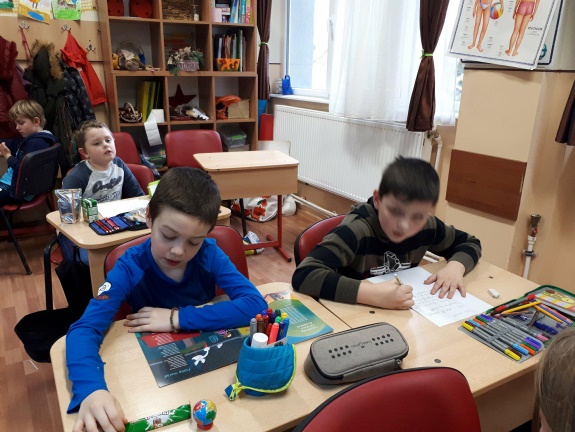 